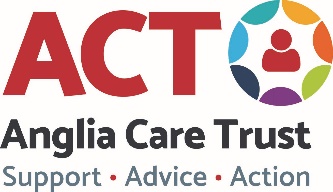 Please complete all fields – once the form is received ACT you will be contacted within 5 working days.Please note we are unable to accept referrals for people with Dementia or unmanaged mental health disorders. Anglia Care Trust Confidentiality & Data Protection Anglia Care Trust is committed to ensuring that your privacy is protected.   In order to offer the best service we can, we will ask you to provide certain information by which you can be identified and some of this information may be sensitive personal data.  However,  you can be assured that any data collected and stored will be held securely and only used in accordance with our Privacy Notice. Please confirm your consent by signing below.  You can find out more about how we use your data in our Privacy Notice which is available from our website www.angliacaretrust.org.uk  Alternatively, you can request a copy from your ACT Officer or you can contact our Business Support Team on admin@angliacaretrust.org.uk or 01473 622888.  Withdrawing Consent  You can withdraw or change your consent at any time by contacting our Business Support Team via email at admin@angliacaretrust.org.uk providing your full name or via phone on 01473 622888.  Quality Assurance Checks  Our services can undergo quality assurance checks from external organisations such as the Advice Quality Standard (AQS).  This is for auditing purposes only.  Please tick the below box if you would like to opt out of your case file being used in these checks.  First NameSurnameDOBPhone NumberAddress & email addressReferring Organisation (if applicable)Referrer NamePhone NumberAddress of GP Email address: Do you (service user) consent for us to receive information from their GP?  The information required is the number of appointments made in the three months prior to the date below and six months after the date below.  No other information will be asked for the information is required to identify if this service improves health.  YES/NO If you consent, please ensure you sign and date below, you can still access the service if you don’t consent.Signature and NameDateReason for Referral and what would the referred person want to achieve?Is the referred person any of the following:Is the referred person any of the following:Is the referred person any of the following:Is the referred person any of the following:Is the referred person any of the following:Is the referred person any of the following:Over 65Under 24Lone ParentBAMELGBTQ+Lives aloneHas a long term illness or disability.Has a long term illness or disability.Has any Mental health issues.Have you ever been convicted of a violent offence?Do you have any mobility issues we should know about?What are your interests?	Name  Signature  Date  